THAILAND – Krabi – Koh Hong Escape and Sunset Cocktail on an Uninhabited Island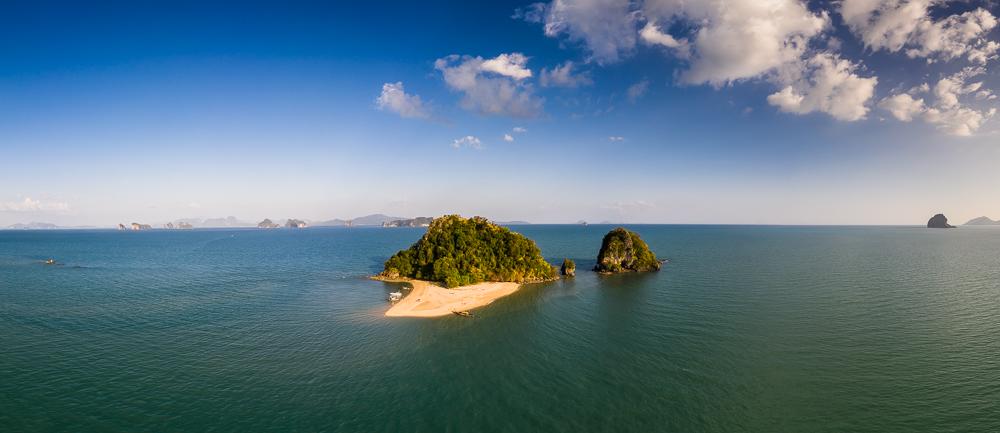 Over ViewThemeBeach Stay, HoneymoonCountry - CityThailand - KrabiMarket segmentThematic LeisurePrice Level$$$$Max pax20SeasonalityAll year Arrival cityKrabiDeparture cityKrabiDescriptionDeparting in the middle of the day (approximately 12:00 noon), the tour takes travelers for a long half-day tour on the Andaman Sea.After approximately one-hour cruising by speedboat, the first stop will be at the beautiful Hong Island where a delicious local lunch set up awaits the guests for an unexpected barefoot meal on a beach with stunning views of limestone islands on the horizon.After lunch, travelers begin a gentle island hopping experience around Hong Island to allow them the chance to discover the beauty of this now-famous but still well-preserved island, from the lagoon to a hidden cove where they can enjoy swimming or relaxing. In the mid-afternoon when most tourists leave the island, guests can enjoy an empty experience on the idyllic island.As the light is gently changes, the tour continues to another remote island where guests can enjoy a private cocktail and snacks with dedicated staff to enjoy memorable and unique moments watching the sunset.The speedboat will then bring the guests back to the mainland at the end of the day, arrive at their hotel in the early evening.Selling pointsAn original island hopping experience for high-end couples, families or small groups of friendsHong Island from a different perspectiveA must-see of the Andaman Sea, combined with 2 unique private experiences to enjoy without a crowdSustainabilityLevel Of The ExcursionLow - This activity impacts local community, culture and/or environment in a small but meaningful wayThe Impact Of This ExcursionEnvironment ImpactWaste/plastic packaging, National parksEconomic ImpactLocal individual benefitsAdditional InformationPositive impactsDuring the trip there is a focus on environmental conservation wherever possible, for example by avoiding to use of single-use plastics.Negative impactsThe boat used during the activity uses fossil fuel which causes Co2 emissions,Time And TransportationPhotos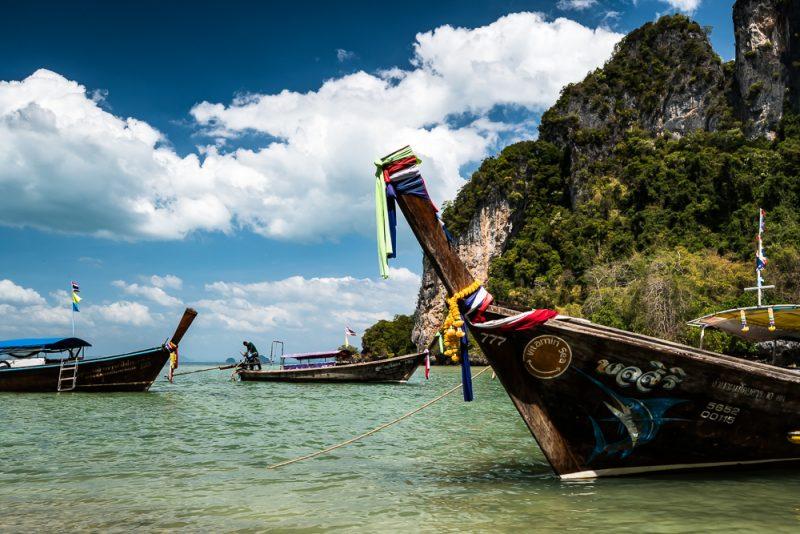 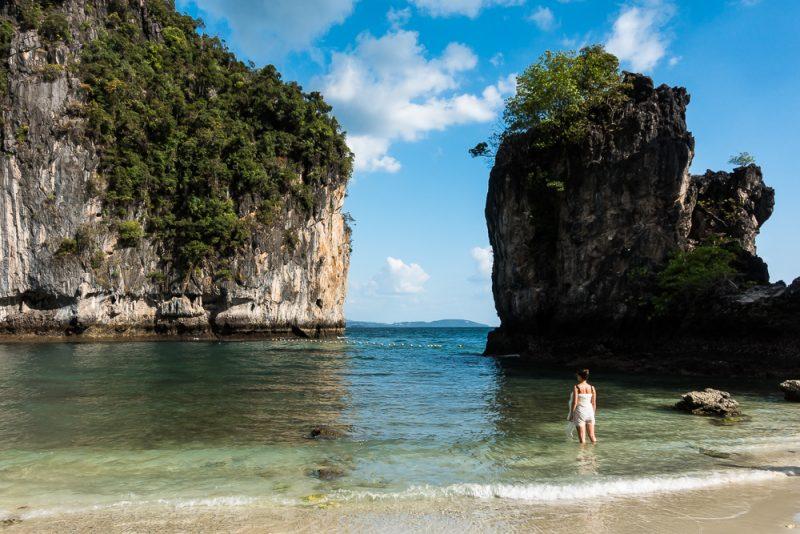 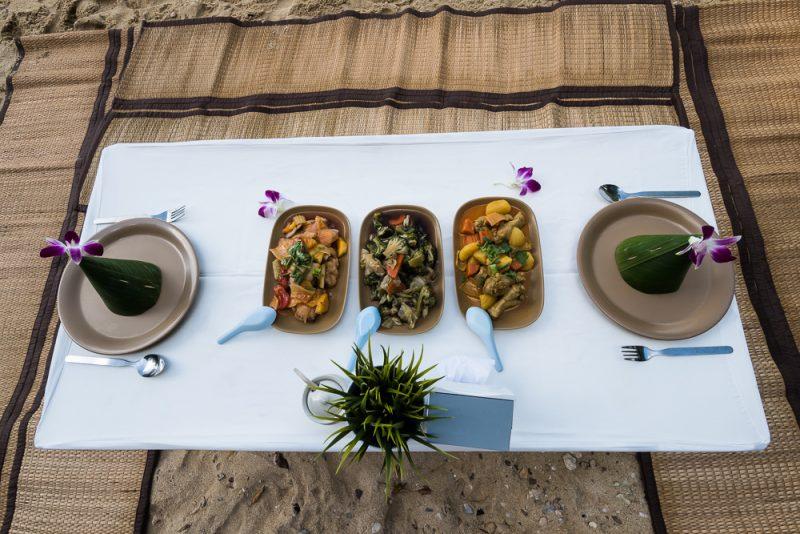 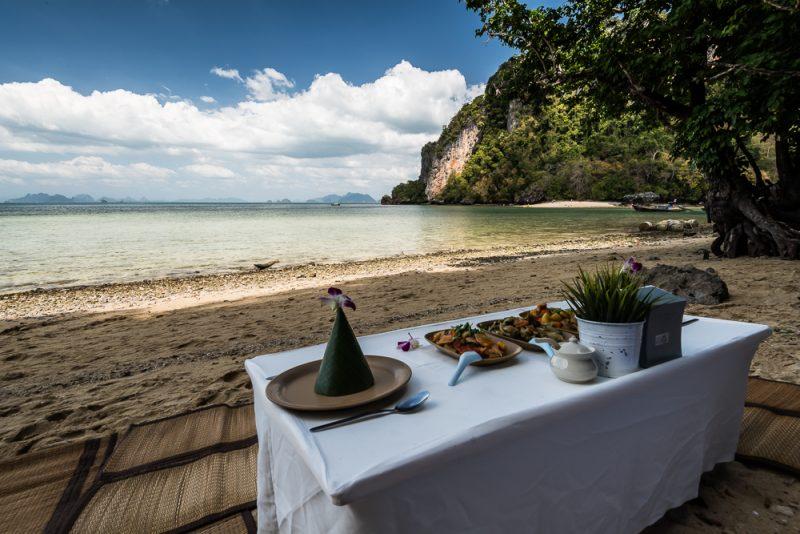 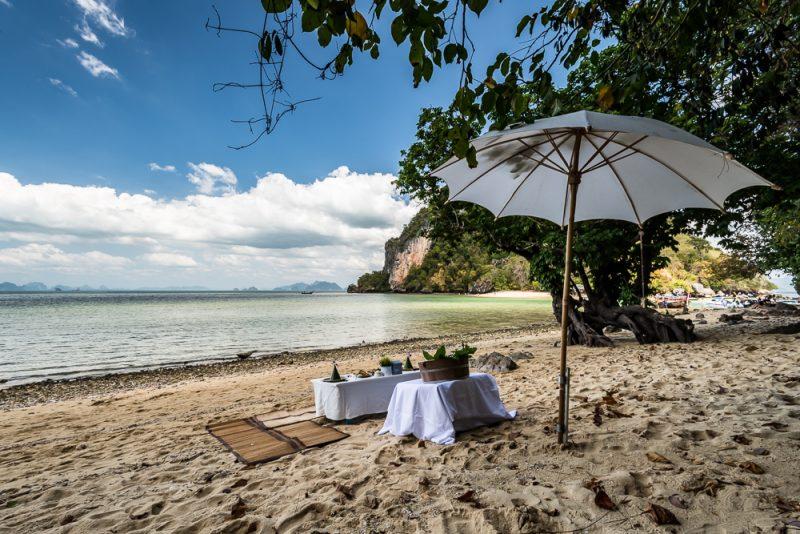 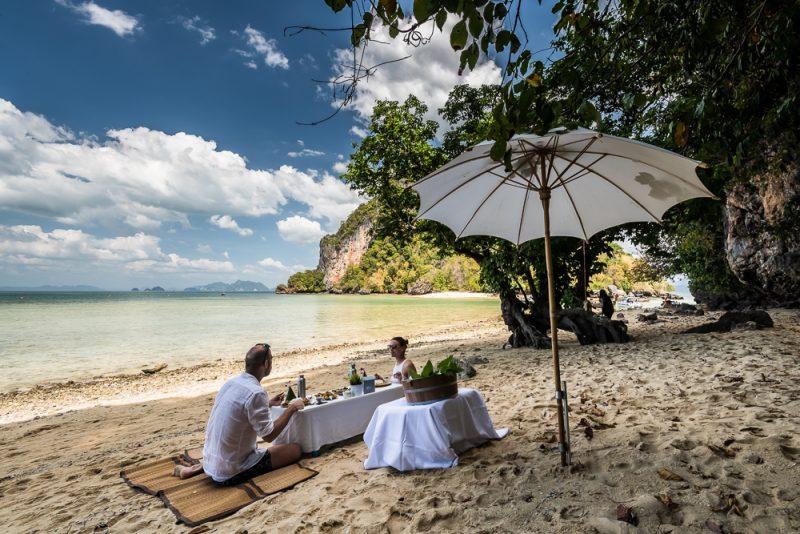 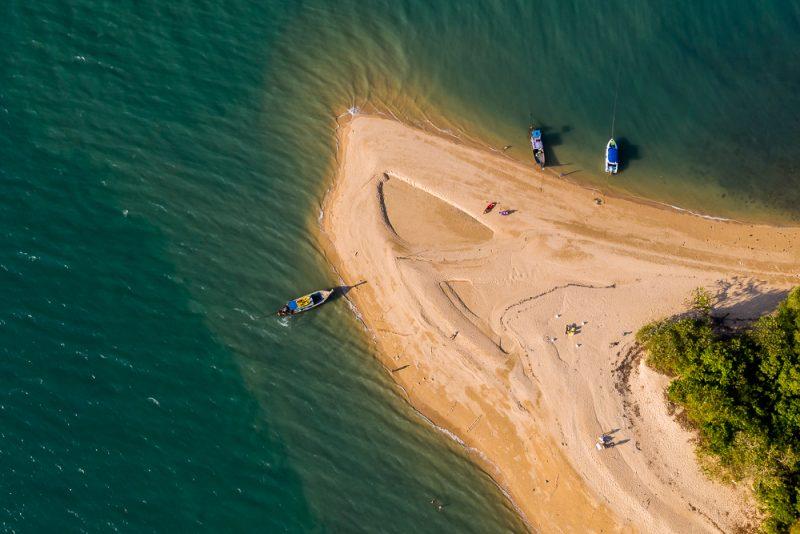 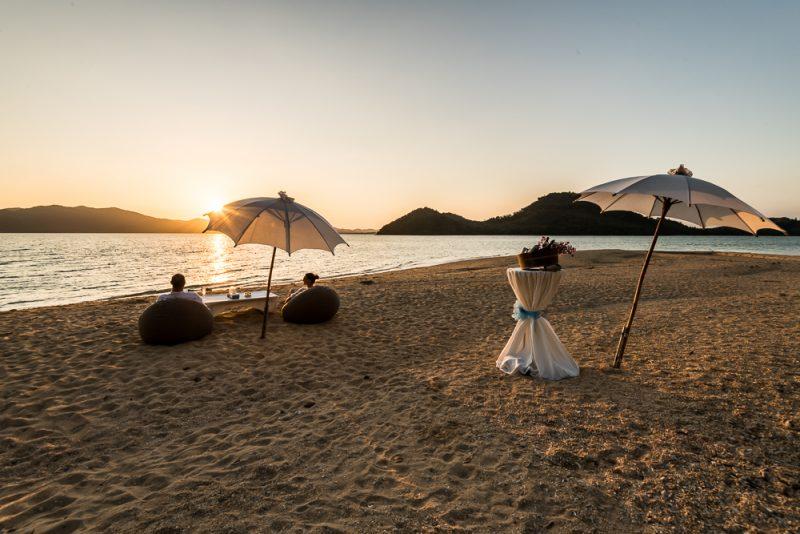 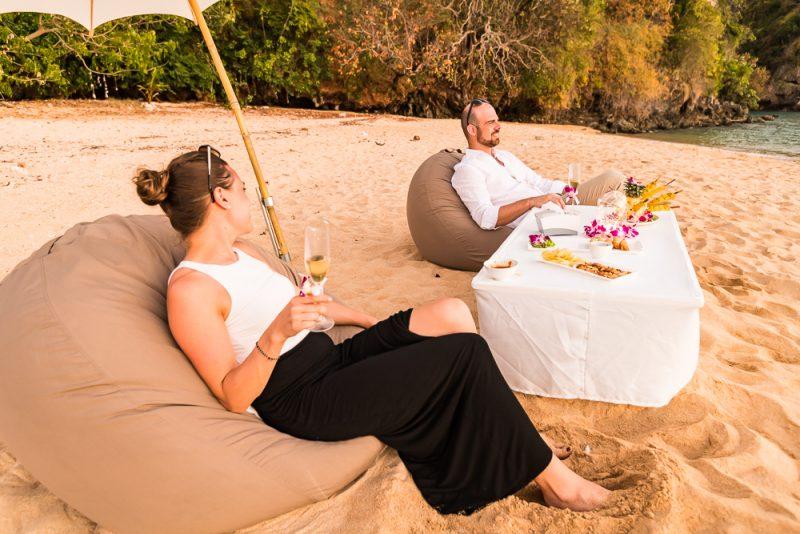 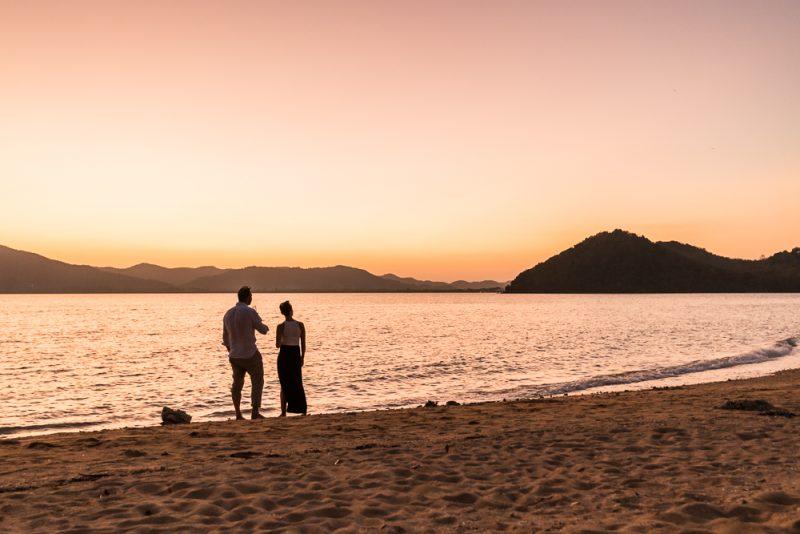 Easia Travel Head Office